DAFTAR RIWAYAT HIDUPBayu Ronaldi dilahirkan di Pontianak, Kalimantan Barat pada tanggal 14 Maret 1994 sebagai anak pertama dari 3 bersaudara dari pasangan Marsuki B Salasi dan Titi Sumanti. Pendidikan penulis dimulai di Taman Kanak-kanak (TK) Aisyiyah pada tahun 1999, kemudian lulus dari Sekolah Dasar di SD Negeri Paccinang pada tahun 2006, setelah itu penulis melanjutkan pendidikan Sekolah Menengah Pertama (SMP) di SMP Wahyu Makassar dan lulus pada tahun 2009, lalu lanjut di SMA Negeri 13 Makassar lulus pada tahun 2012. Saat ini penulis menempuh semester akhir di pendidikan Strata 1 (S1) di Program Studi Pendidikan Guru Sekolah Dasar Fakultas Ilmu Pendidikan Universitas Negeri Makassar. Penulis saat ini bertempat tinggal di jalan abdullah dg sirua lr 2, kampung Alla-alla, Kelurahan Batua  Kecamatan Manggala. 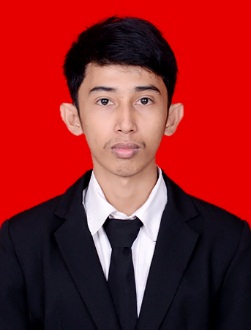 